								姓名:________________________SSP 中文輔導班						日期:________________________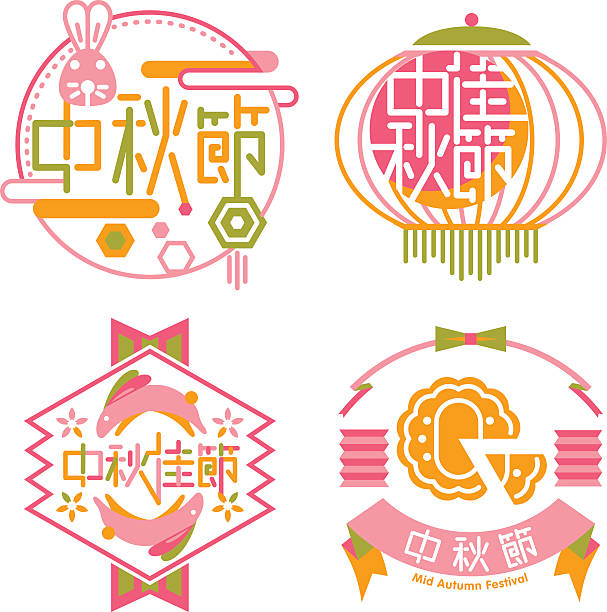 課堂目標辨識 (           ) 中秋節的__________________________________________________________________ (                                     )認識 _____________的 __________ 和 __________認識中秋節何時是中秋節? ______________________________________中秋節又稱為? ______________________________________中秋節的由來是? ______________________________________________  (                  、                    、                   )認識中秋節的傳說故事- 嫦娥奔月細心聆聽故事內容，然後回答問題。相傳后羿射下多少個太陽?8個 		b. 9個		c. 10個		d.20個誰給了后羿一包長生藥?嫦娥 		b.玉皇大帝		c. 王母娘娘		d. 蓬蒙蓬蒙趁后羿外出狩獵時，做了什麼?闖入內宅後院偷竊 		跟王母娘娘會面到另一位勇士家裡拜師學藝闖入內宅後院威逼嫦娥交出長生藥傷心的后羿在哪裡看到人影晃動?後花園	b.月亮		c. 井		d. 房間你認為為什麼嫦娥會獨自吞下長生藥?如果你是嫦娥，你會怎樣做?如果你有一包長生藥，你會怎樣做?